Program szkolenia dostępny jest na Platformie Szkoleniowej KSSiP pod adresem:http://szkolenia.kssip.gov.pl/login/ oraz na stronie internetowej KSSiP pod adresem: www.kssip.gov.plZaświadczenie potwierdzające udział w szkoleniu 
generowane jest za pośrednictwem Platformy Szkoleniowej KSSiP. 
Warunkiem uzyskania zaświadczenia jest obecność na szkoleniu oraz uzupełnienie 
znajdującej się na Platformie Szkoleniowej anonimowej ankiety ewaluacyjnej
 (znajdującej się pod programem szkolenia) dostępnej w okresie 30 dni po zakończeniu szkolenia.Po uzupełnieniu ankiety zaświadczenie można pobrać i wydrukować z zakładki 
„moje zaświadczenia”.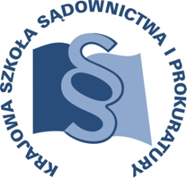 OSU-II.401.101.2018OSU-II.401.101.20184 grudnia 2018 r. 4 grudnia 2018 r. P R O G R A M SZKOLENIAP R O G R A M SZKOLENIAP R O G R A M SZKOLENIAP R O G R A M SZKOLENIA„SZKOLENIE DLA URZĘDNIKÓW WYDZIAŁÓW KARNYCH SĄDÓW POWSZECHNYCH ZAJMUJĄCYCH SIĘ OBROTEM PRAWNYM Z ZAGRANICĄ”„SZKOLENIE DLA URZĘDNIKÓW WYDZIAŁÓW KARNYCH SĄDÓW POWSZECHNYCH ZAJMUJĄCYCH SIĘ OBROTEM PRAWNYM Z ZAGRANICĄ”„SZKOLENIE DLA URZĘDNIKÓW WYDZIAŁÓW KARNYCH SĄDÓW POWSZECHNYCH ZAJMUJĄCYCH SIĘ OBROTEM PRAWNYM Z ZAGRANICĄ”„SZKOLENIE DLA URZĘDNIKÓW WYDZIAŁÓW KARNYCH SĄDÓW POWSZECHNYCH ZAJMUJĄCYCH SIĘ OBROTEM PRAWNYM Z ZAGRANICĄ”urzędnicy sądów powszechnych urzędnicy sądów powszechnych urzędnicy sądów powszechnych ADRESACI SZKOLENIAurzędnicy sądów powszechnych urzędnicy sądów powszechnych urzędnicy sądów powszechnych urzędnicy sądów powszechnych urzędnicy sądów powszechnych urzędnicy sądów powszechnych NUMER SZKOLENIAU5/A/19U5/A/19U5/A/19DATA20-22 maja 2019 r.20-22 maja 2019 r.20-22 maja 2019 r.Ośrodek Szkoleniowy w Dębem05-140 Serock 22 7742061Ośrodek Szkoleniowy w Dębem05-140 Serock 22 7742061Ośrodek Szkoleniowy w Dębem05-140 Serock 22 7742061MIEJSCEOśrodek Szkoleniowy w Dębem05-140 Serock 22 7742061Ośrodek Szkoleniowy w Dębem05-140 Serock 22 7742061Ośrodek Szkoleniowy w Dębem05-140 Serock 22 7742061Ośrodek Szkoleniowy w Dębem05-140 Serock 22 7742061Ośrodek Szkoleniowy w Dębem05-140 Serock 22 7742061Ośrodek Szkoleniowy w Dębem05-140 Serock 22 7742061Krajowa Szkoła Sądownictwa i Prokuratury OSUiWMKrakowskie Przedmieście 62, 20 - 076 Lublin 81 440 87 10Krajowa Szkoła Sądownictwa i Prokuratury OSUiWMKrakowskie Przedmieście 62, 20 - 076 Lublin 81 440 87 10Krajowa Szkoła Sądownictwa i Prokuratury OSUiWMKrakowskie Przedmieście 62, 20 - 076 Lublin 81 440 87 10ORGANIZATORKrajowa Szkoła Sądownictwa i Prokuratury OSUiWMKrakowskie Przedmieście 62, 20 - 076 Lublin 81 440 87 10Krajowa Szkoła Sądownictwa i Prokuratury OSUiWMKrakowskie Przedmieście 62, 20 - 076 Lublin 81 440 87 10Krajowa Szkoła Sądownictwa i Prokuratury OSUiWMKrakowskie Przedmieście 62, 20 - 076 Lublin 81 440 87 10Krajowa Szkoła Sądownictwa i Prokuratury OSUiWMKrakowskie Przedmieście 62, 20 - 076 Lublin 81 440 87 10Krajowa Szkoła Sądownictwa i Prokuratury OSUiWMKrakowskie Przedmieście 62, 20 - 076 Lublin 81 440 87 10Krajowa Szkoła Sądownictwa i Prokuratury OSUiWMKrakowskie Przedmieście 62, 20 - 076 Lublin 81 440 87 10Janusz Koneckij.konecki@kssip.gov.pl    81 458 37 58Janusz Koneckij.konecki@kssip.gov.pl    81 458 37 58Janusz Koneckij.konecki@kssip.gov.pl    81 458 37 58KOORDYNATOR MERYTORYCZNYJanusz Koneckij.konecki@kssip.gov.pl    81 458 37 58Janusz Koneckij.konecki@kssip.gov.pl    81 458 37 58Janusz Koneckij.konecki@kssip.gov.pl    81 458 37 58Janusz Koneckij.konecki@kssip.gov.pl    81 458 37 58Janusz Koneckij.konecki@kssip.gov.pl    81 458 37 58Janusz Koneckij.konecki@kssip.gov.pl    81 458 37 58Anna Szpakowskaa.szpakowska@kssip.gov.pl    81 440 87 32Anna Szpakowskaa.szpakowska@kssip.gov.pl    81 440 87 32Anna Szpakowskaa.szpakowska@kssip.gov.pl    81 440 87 32KOORDYNATOR ORGANIZACYJNYAnna Szpakowskaa.szpakowska@kssip.gov.pl    81 440 87 32Anna Szpakowskaa.szpakowska@kssip.gov.pl    81 440 87 32Anna Szpakowskaa.szpakowska@kssip.gov.pl    81 440 87 32Anna Szpakowskaa.szpakowska@kssip.gov.pl    81 440 87 32Anna Szpakowskaa.szpakowska@kssip.gov.pl    81 440 87 32Anna Szpakowskaa.szpakowska@kssip.gov.pl    81 440 87 32WYKŁADOWCYBarbara Augustyniaksędzia Sądu Apelacyjnego w Łodzi, b. wizytator ds. obrotu prawnego z zagranicą w sprawach karnych, wykładowca Krajowej Szkoły Sądownictwa i Prokuratury.sędzia Sądu Apelacyjnego w Łodzi, b. wizytator ds. obrotu prawnego z zagranicą w sprawach karnych, wykładowca Krajowej Szkoły Sądownictwa i Prokuratury.sędzia Sądu Apelacyjnego w Łodzi, b. wizytator ds. obrotu prawnego z zagranicą w sprawach karnych, wykładowca Krajowej Szkoły Sądownictwa i Prokuratury.Adrian BrzegowyKierownik Samodzielnej Sekcji ds. obrotu prawnego z zagranicą Sądu Okręgowego w Krakowie, uczestnik seminarium doktorskiego w Katedrze Prawa Prywatnego Międzynarodowego Uniwersytetu Jagiellońskiego w Krakowie.Kierownik Samodzielnej Sekcji ds. obrotu prawnego z zagranicą Sądu Okręgowego w Krakowie, uczestnik seminarium doktorskiego w Katedrze Prawa Prywatnego Międzynarodowego Uniwersytetu Jagiellońskiego w Krakowie.Kierownik Samodzielnej Sekcji ds. obrotu prawnego z zagranicą Sądu Okręgowego w Krakowie, uczestnik seminarium doktorskiego w Katedrze Prawa Prywatnego Międzynarodowego Uniwersytetu Jagiellońskiego w Krakowie.Zajęcia prowadzone będą w formie seminarium i warsztatów.Zajęcia prowadzone będą w formie seminarium i warsztatów.Zajęcia prowadzone będą w formie seminarium i warsztatów.PROGRAM SZCZEGÓŁOWYPROGRAM SZCZEGÓŁOWYPONIEDZIAŁEK20 maja 2019 r.12.15autokar z Warszawy do Dębego będzie podstawiony w Warszawie na parkingu przy Pałacu Kultury i Nauki, Plac Defilad od strony ul. Marszałkowskiej na przeciwko wejścia do Teatru Dramatycznego, autokar za przednią szybą będzie posiadał tabliczkę z napisem KSSiP/Dębe13.00zakwaterowanie uczestników13.30 – 14.30obiad14.30 – 16.00Obrót prawny z zagranicą w sprawach karnych – wybrane zagadnienia. Przeprowadzanie dowodów i doręczanie dokumentów w Unii Europejskiej i poza nią.Prowadzenie – Barbara Augustyniak16.00 – 16.15 przerwa16.15 – 17.45Obrót prawny z zagranicą w sprawach karnych – wybrane zagadnienia. Przeprowadzanie dowodów i doręczanie dokumentów w Unii Europejskiej i poza nią – ciąg dalszy zajęć. Prowadzenie – Barbara Augustyniak18.00 kolacjaWTOREK21 maja 2019 r.8.00 – 9.00 śniadanie9.00 – 10.30Europejski Nakaz Dochodzeniowy – zakres czasowy, przedmiotowy i przesłanki wydania i wykonania END, procedura wydania i wykonania END. Prowadzenie – Barbara Augustyniak10.30 – 10.45 przerwa10.45 – 12.15 Europejski Nakaz Dochodzeniowy – ciąg dalszy zajęć.Prowadzenie – Barbara Augustyniak12.15 – 13.15obiad13.15 – 14.45Zasady prowadzenia biurowości w wydziałach karnych w sprawach z elementem zagranicznym. Prowadzenie – Adrian Brzegowy14.45 – 15.00 przerwa15.00 – 16.30Metodyka pracy urzędnika wydziału karnego w sprawach z elementem zagranicznym. Praktyczny aspekt sporządzania wniosków rekwizycyjnych.Prowadzenie – Adrian Brzegowy18.00kolacjaŚRODA22 maja 2019 r.7.30 – 8.30śniadanie8.30 – 10.00Zadania sekretariatu, na tle Decyzji Ramowej Rady 2005/214/WSiSW z dnia 24 lutego 2005 r. w sprawie stosowania zasady wzajemnego uznawania do kar o charakterze pieniężnym. Portal internetowy European Judicial Network (EJN).Prowadzenie – Adrian Brzegowy10.00 – 10.15przerwa10.15 – 11.45Zadania sekretariatu w zakresie wydania i wykonania END.Prowadzenie – Adrian Brzegowy11.45 – 12.15obiad12.30odjazd autokaru z ośrodka szkoleniowego w Dębem do Warszawy 